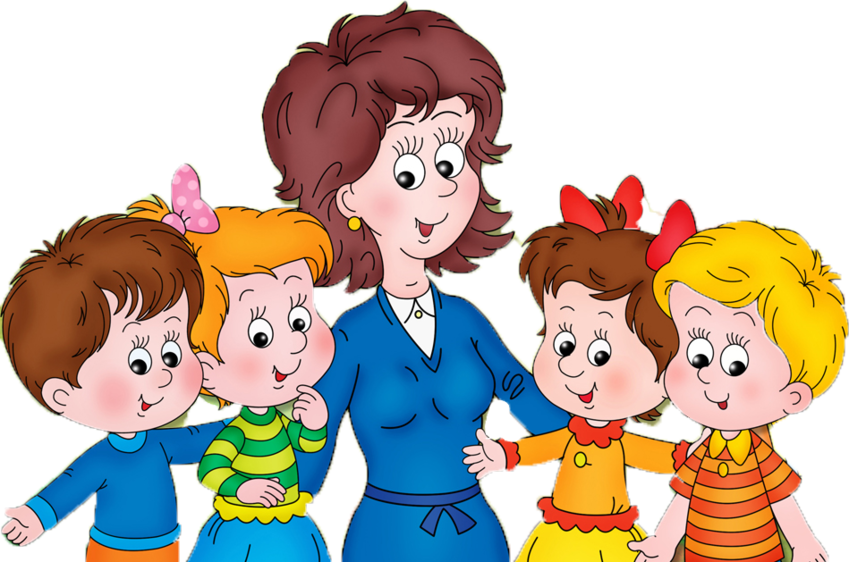 Уважаемые родители! В нашем детском саду принято соблюдать некоторые правила, выполнение которых будет способствовать благополучному пребыванию Вашего ребенка в дошкольном учреждении. Надеемся на Ваше понимание и настрой на положительный результат общих усилий! Прием детей осуществляется с 7.00 до 8.15, забирать ребенка из детского сада необходимо до 19 часов. Своевременный приход в детский сад - необходимое условие правильной организации воспитательно-образовательного процесса. Воспитатели должны с самого начала знать весь круг лиц (родственников), которым Вы доверяете приводить и забирать своего ребёнка. Родители обязаны предоставить в письменном виде этот список (паспортные данные и контактные телефоны данных лиц). Воспитателям категорически запрещается отдавать детей лицам в нетрезвом состоянии, лицам, не достигшим совершеннолетнего возраста, незнакомым лицам. Если Ваш ребёнок заболел (выходит после болезни) постарайтесь сразу поставить в известность сотрудников детского сада, позвонив по телефону: 778-12-24РОДИТЕЛИ, помните! Вы обязаны привести здорового ребенка! Недолеченный ребенок не только заболеет сам, но и заразит здоровых детей. Родители и ребёнок должны знать и соблюдать режим дня, расписание занятий. Если Вы привели (или пришли забирать) после начала какого-либо режимного момента, пожалуйста, разденьте его и подождите вместе с ним перерыва.Воспитатели готовы пообщаться с Вами в тихий час с 13 часов 15 минут до 15 часов или с 18 часов 30 минут до 19 часов. В другое время педагог работает с группой детей, и отвлекать его не рекомендуется!К педагогам группы, независимо от их возраста, необходимо обращаться на Вы, по имени и отчеству. Если вы не смогли решить какой-либо вопрос с педагогами группы, обратитесь к заместителю заведующего по УВР или заведующему.Спорные и конфликтные ситуации нужно разрешать в отсутствие детей.За игрушками, принесенными из дома, ребенок должен следить сам, воспитатели за эти игрушки не несут ответственности.Запрещено: приносить в детский сад золотые и серебряные украшения, мелкие или дорогие игрушки, а также мелкие предметы (бусинки, пуговицы и т. п.), игрушки, имитирующие оружие. Категорически запрещается приносить в детский сад острые, режущие стеклянные предметы (ножницы, ножи, булавки, гвозди, проволоку, зеркала, стеклянные флаконы), таблетки, продукты питания, давать ребенку жевательную резинку. Чтобы избежать случаев травматизма, родителям необходимо проверить содержимое карманов в одежде ребенка на наличие опасных предметов.Перед тем, как вести ребенка в детский сад, тщательно проверьте исправность завязок и застежек на одежде и обуви.В отпуск воспитанник может уходить в любое время в зависимости от надобности родителей. При этом родители пишут заявление о сохранении места на период отсутствия ребенка, исключив предварительно все долги по оплате за детский сад.Все дети возвращаются из отпусков, санатория и др. со справкой о состоянии здоровья из поликлиники.Каждому ребенку будет приятно получить похвалу за свой рукотворный труд – поделки, рисунки и т. п. Родители, не забывайте об этом!На детских праздниках запрещается находиться в верхней одежде, головных уборах и без сменной обуви. На утреннике необходимо выключить сотовый телефон. Не забывайте аплодировать детям после каждого выступления, поддерживайте их аплодисментами во время игр и конкурсов. После представления похвалите ребёнка – для него очень важна поддержка близкого человека.В целях обеспечения безопасности детей во время проведения массовых мероприятий (для исключения случаев переполненности музыкального зала и как следствие этого - затруднение эвакуации воспитанников в экстренных случаях) разрешается присутствие только одного из родителей ребёнка. Смелее предлагайте свою помощь. Будем благодарны за помощь в оформлении группы, содержания участка для прогулок (уборка листьев, построение снежных городков и пр.)Запрещается: курить на территории учреждения, ставить легковые машины в 50-метровой зоне от ворот детского сада, приводить животных на территорию детского сада 